Robert V. Drapala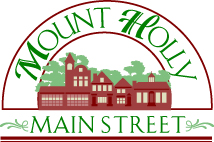 Mount Holly Car Show Committee ChairmanPh:  609-346-2416Email:  msmhnj@gmail.comwww.MainStreetMountHolly.org PO Box 747, Mount Holly, NJ  0806016th Annual Mount Holly Car ShowSponsorship LevelsPresenting Sponsor (one available) - $3,000Top contributing sponsor in the 16th Annual Mount Holly Car ShowYour logo prominent on all event marketing such as social media, yard signs, t-shirts, event banners (not including airplane tow banner below)Live event publicity announcements at the DJ and stage during the car show10x10 Space at the event6’x2’ Banner (artwork to be provided by sponsor)Up to (5) complimentary cars entered into the showOne “Presenting Sponsor” trophy selected by your representativeLogo placard placed on each car entered into the showPlatinum Level Sponsor (one available) - $2,000Live event publicity announcement at the DJ and stage during the car showLogo on social media, t-shirts10x10 Space at the event6’x2’ Banner (artwork to be provided by sponsor)Up to (3) complimentary cars entered into the showOne “Platinum Sponsor” trophy selected by your representativeBanner Tow (two available) - $2,000-rangePrice depends on size, type of banner (plain text, full-color, etc.)Airplane flying over high-traffic area Friday before event and then during peak event timeCustomizable image and logo available10x10 Space at the event(1) Complimentary car entered into the showProceeds from the event benefit Main Street Mount Holly, a volunteer-driven nonprofit organization, whose mission is to protect, promote and enhance our historic downtown.  Main Street Mount Holly is a NJ 501c3 registered organization so your donation is tax deductible (EIN 04-3668475).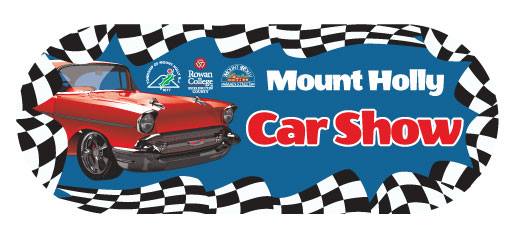 16th Annual Mount Holly Car ShowSponsorship Levels (Continued)Gold Level Sponsor (one available) - $1,000Live event publicity announcements at the DJ and stage during the car show10x10 Space at the event6’x2’ Banner (artwork to be provided by sponsor)One “Gold Sponsor” trophy selected by your representativeStage Sponsor (two available) - $750Live event publicity announcements at the DJ and stage during the car showLarge banner affixed to stage (your logo or message captured in many pics of bands!) Silver Level Sponsor (two available) - $500Live event publicity announcements at the DJ and stage during the car show6’x2’ Banner (artwork to be provided by sponsor)One “Silver Sponsor” trophy selected by your representativeNEW Bronze Level Sponsor (four available) - $350Live event publicity announcements at the DJ and stage during the car show3’x2’ Banner (artwork to be provided by sponsor)NEW Drawstring Bag Sponsor (limited quantities) -  ONLY $250Your logo on the drawstring backpacks that will be handed out to every car show entrant and also available for purchase by event attendeesAlso entitles you to place your marketing materials inside for distribution!Trophy Sponsor (limited quantities) - $150One trophy winner selected by your representativeNote - Local Merchant Discount - $100 off Presenting, Platinum, Gold or Silver sponsorship (for businesses within downtown Mount Holly’s business district)Proceeds from the event benefit Main Street Mount Holly, a volunteer-driven nonprofit organization, whose mission is to protect, promote and enhance our historic downtown.  Main Street Mount Holly is a NJ 501c3 registered organization so your donation is tax deductible (EIN 04-3668475).